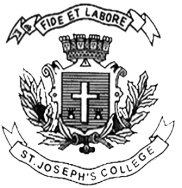 ST. JOSEPH’S COLLEGE (AUTONOMOUS), BANGALORE-27IV Semester Examination: April – 2017B.Sc. – Environmental ScienceES 415 - Natural Resources and ManagementTime: 1½ hrs.                                                                                                      Max. marks 35THIS QUESTION PAPER HAS ONE PRINTED SIDE AND THREE PARTSInstruction: Write diagrams wherever necessary.PART- AAnswer any five of the following.                          		                                           1x5=5Define ‘land-use patterns’. What is watershed management?What are sacred groves?List the levels of biodiversity.What is captive breeding?What are ‘out of danger’ species?What is desertification?PART- BWrite explanatory notes on any four of the following.		               	 5X4=20EcotourismEx-situ conservationCase study  – Snow LeopardWildlife Protection ActGrasslands of India Quarrying and its impactsPART- CAnswer the following.								10X1=10Give a detailed account of biodiversity hotspots on India.ORDiscuss the causes, types, impacts and control measures of soil erosion.ES-415-B-17